Бюджет для граждан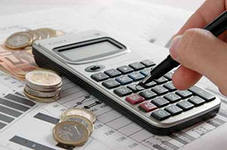 По отчету об исполнении бюджета городского округа ЗАТО Свободныйза 2015 годИсполнение бюджета – процесс сбора и учета доходов и осуществление расходов на основе сводной бюджетной росписи и кассового плана.Исполнение бюджета – это этап бюджетного процесса, который начинается с момента утверждения решения о бюджете законодательным (представительным) органом муниципального образования и продолжается в течение финансового года. Можно выделить следующие этапы этого процесса: - исполнение бюджета по доходам,задача участников бюджетного процесса заключается в обеспечении полного и своевременного поступления в бюджет налогов, сборов, доходов от использования имущества и других обязательных платежей, в соответствии с утвержденным планом мобилизации доходов. - исполнение по расходам, которое означает последовательное финансирование мероприятий, предусмотренных решением о бюджете, в пределах утвержденных сумм с целью исполнения принятых муниципальным образованием расходных обязательств. - составление и утверждение отчета об исполнении бюджета является важной формой контроля над исполнением бюджета.Отчет об исполнении бюджета составляется по всем основным показателям доходов и расходов в установленном порядке с необходимым анализом исполнения доходов и расходования средств.Годовой отчет об исполнении бюджета предоставляется в Думу городского округа ЗАТО Свободный. По результатам рассмотрения отчета об исполнении бюджета Дума городского округа ЗАТО Свободный принимает решение об его утверждении либо отклонении.Показатели социального - экономического развития городского округа ЗАТО Свободный за 2015 год 8 403 человек – численность населения на 01.01.2015 года 129,2 % - рост рождаемости по сравнению с 2014 годом 93,4 % - снижение смертности по сравнению с 2014 годом 22 500 руб. – среднемесячная заработная плата 116,9 % - рост оборота розничной торговли 112,7 % - рост оборота общественного питанияОсновные характеристики бюджета городского округа ЗАТО Свободный за 2015 годОсновные параметры исполнения бюджета городского округа ЗАТО Свободный за 2015 годДоходы в расчете на одного человека – 55 152,9 рублейРасходы в расчете на одного человека – 50 286,5 рублейДоходы бюджета городского округа ЗАТО СвободныйДоходы бюджета городского округа ЗАТО Свободный образуются за счет налоговых и неналоговых доходов, а также за счет безвозмездных поступлений.Структура доходов бюджета городского округа ЗАТО Свободный за 2015 годВсего поступило доходов 463 450,1 тыс. руб.Структура налоговых доходов бюджета городского округа ЗАТО Свободный за 2015 годВсего поступило налоговых доходов 149 135,7 тыс. руб.Динамика налоговых поступлений в бюджет городского округа ЗАТО Свободный за 2014-2015 годыСтруктура неналоговых доходов в 2015 годуВсего поступило неналоговых доходов в 2015 году – 18 555,4 тыс. руб.Динамика неналоговых поступлений в бюджет городского округа ЗАТО Свободный за 2014 -2015 годыСтруктура безвозмездных поступлений в 2015 годуВсего поступило 295 759,0 тыс. руб.Динамика безвозмездных поступлений в бюджет городского округа ЗАТО Свободный за 2014-2015 годыДинамика доходов бюджета городского округа ЗАТО Свободныйза 2010 – 2015 годыРасходы бюджета городского округаРасходы бюджета городского округа – денежные средства, направленные на финансовое обеспечение задач и функций местного самоуправления.Функциональная структура расходов бюджета за 2015 годВсего произведено расходов – 422557,1 тыс. руб.	Исполнение бюджета городского округа ЗАТО Свободный за 2015 год по расходам	Расходы бюджета городского округа в 2015 году на образованиетыс.руб.Образование городского округа ЗАТО Свободный7 муниципальных учрежденийДинамика расходов бюджета городского округа за 2014 -2015 годыРеализация муниципальных целевых программ в 2015 году  в тыс. руб.                                 Расходы по публично нормативным обязательствам в 2015 годутыс. руб.Источники финансирования дефицита бюджета городского округаВ процессе принятия и исполнения бюджета городского округа большое значение приобретает сбалансированность доходов и расходов. Дефицит - это превышение расходов над доходами. Профицит – это превышение доходов над расходами.Дополнительная  информация к отчету об исполнении бюджета городского округа ЗАТО Свободный за 2015 годИнформация для контактовФинансовый отдел администрации городского округа ЗАТО СвободныйИндекс: 624790Адрес: п. Свободный, улица Майского, дом 67Телефон/факс: 8 (34345) 5-84-87Е-mail: svobodfin.vs@gmail.comВремя работы: понедельник - пятница с 08.00 до 12.00, с 13.00 до 17.00 часов.Руководитель: начальник финансового отдела администрации городского округа ЗАТО Свободный – Петрова Людмила ВасильевнаНаименованиеПлан (тыс. рублей)Факт в тысячах рублейПроцент исполненияУдельный вес, процентовДоходы - всего446 471,9463 450,1103,8хв том числе:-налоговые доходы123 263,1149 135,7121,032,18-неналоговые доходы25 936,818 555,471,54,00-безвозмездные поступления297 272295 759,099,563,82Расходы - всего,492 264,7422 557,185,8хв том числе:-текущие расходы372 414,0346 746,093,182,06-расходы капитального характера (строительство)119 850,775 811,163,317,94Дефицит (-), профицит(+)-45 792,8хххИсточники финансирования дефицита бюджета - всего,45 792,8ххх-изменение остатков средств бюджета45 792,8хххНаименованиеПланФактДошкольное образование181 796,4146 787,7Общее образование131 521,9131 521,8Молодежная политика и оздоровление детей3 787,53 782,6Другие вопросы в области образования688,0677,4Всего317 793,9280 196,3№ п/пНаименование программыПланФактМуниципальная  программа "Развитие муниципальной службы в городском округе ЗАТО Свободный " на 2014-2016 годы340,0327,1Муниципальная  программа "Развитие информационного общества городского округа ЗАТО Свободный"  на 2014-2016 годы1 820,01 809,8Муниципальная  программа "Обеспечение пожарной безопасности" на 2014-2015 годы1 622,0302,9"Муниципальная программа "Безопасный город" на 2014-2016 годы2 131,0282,6Муниципальная  программа "Развитие субъектов малого и среднего предпринимательства на 2014-2016 годы"105,0101,4Муниципальная  программа "Комплексное благоустройство дворовых территорий в городском округе ЗАТО Свободный " на 2014-2016 годы5 313,25 213,6Муниципальная программа "Профилактика туберкулеза в городском округе ЗАТО Свободный" на 2014-2016 годы30,030,0Муниципальная программа "Профилактика ВИЧ-инфекции на территории городского округа ЗАТО Свободный" на 2014-2016 годы83,083,0 Муниципальная программа "Патриотическое воспитание граждан городского округа ЗАТО Свободный" на 2014-2017 годы206,0195,4Муниципальная  программа "Развитие образования в городском округе ЗАТО Свободный ("Наша новая школа") на 2014-2015 годы	1 458,71 458,7  Муниципальная программа "Комплексное развитие жизнедеятельности детей в городском округе ЗАТО Свободный" на 2014-2017 годы104 417,874 494,5  Муниципальная  программа "Развитие  культуры в городском округе ЗАТО Свободный" на 2014-2015 годы13 528,012 518,4Муниципальная  программа "Профилактика и предупреждение наркомании, токсикомании и алкоголизма" на 2014-2017 годы36,030,4Всего по муниципальным  программам131 090,796 847,8Наименование публично  нормативного обязательстваОбъем расходовПредоставление гражданам субсидий на оплату жилого помещения и коммунальных услуг908,0Осуществление государственного полномочия Свердловской области по предоставлению отдельным категориям граждан компенсации расходов на оплату жилого помещения и коммунальных услуг14 102,5Осуществление государственного полномочия Российской Федерации по предоставлению мер социальной поддержки по оплате жилого помещения и коммунальных услуг1 541,7Всего16 552,2№ п/пНаименование показателяЕд. изм.№ п/пНаименование показателяЕд. изм.1Объем доходов бюджета городского округа в расчете на 1 жителятыс. руб.55,22Объем расходов бюджета городского округа в расчете на 1 жителятыс. руб.50,33Объем расходов бюджета городского округа на жилищно-коммунальное хозяйство в расчете на 1 жителятыс. руб.4,54Объем расходов бюджета городского округа на образование в расчете на 1 жителятыс. руб.33,35Объем расходов бюджета городского округа на культуру  в расчете на 1 жителятыс. руб.3,46Объем расходов бюджета городского округа на социальную политику в расчете на 1 жителятыс. руб.1,97Объем расходов бюджета городского округа на физическую культуру и спорт в расчете на 1 жителятыс. руб.0,18Объем расходов бюджета городского округа на содержание работников органов местного самоуправления в расчете на 1 единицу штатной численноститыс. руб.694,19Доля детей в возрасте 1-6 лет, стоящих на учете для определения в муниципальные дошкольные образовательные учреждения, в общей численности детей в возрасте 1-6 лет%46,710Доля выпускников муниципальных общеобразовательных учреждений, сдавших единый государственный экзамен по русскому языку и математике, в общей численности выпускников муниципальных общеобразовательных учреждений, сдавших единый государственный экзамен по данным предметам%97,011Среднемесячная номинальная заработная плата работников муниципальных дошкольных образовательных учрежденийруб.22 250,712Среднемесячная номинальная заработная плата работников муниципальных учреждений культурыруб.25 913,013Среднемесячная номинальная заработная плата работников муниципальных общеобразовательных учрежденийруб.33 558,414Среднемесячная номинальная заработная плата работников муниципальных учреждений дополнительного образованияруб.24 329,315Доля детей  в возрасте 1-6 лет, получающих образовательную услугу и (или) услугу по содержанию в муниципальных образовательных учреждениях в общей численности детей в возрасте 1- 6 лет%58,016Доля выпускников муниципальных общеобразовательных учреждений, не получивших аттестат о среднем (полном) образовании, в общей численности выпускников муниципальных общеобразовательных учреждений%317Расходы бюджета городского округа на общее образование в расчете на 1 обучающегося в муниципальных общеобразовательных учреждениях тыс. руб.298,118Доля детей в возрасте 5-18 лет, получающих услуги по дополнительному образованию в организациях различной организационно-правовой формы и формы собственности, в общей численности детей данной возрастной группы%8519Доля населения, систематически занимающегося физической культурой и спортом%24,120Доля населения, получившего жилые помещения и улучшившего жилищные условия в отчетном году, в общей численности населения, состоящего на учете в качестве нуждающегося в жилых помещениях%5321Объем расходов бюджета городского округа на содержание работников органов местного самоуправления в расчете на 1 жителятыс. руб.3,5